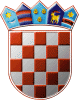 REPUBLIKA HRVATSKAOPĆINSKO IZBORNO POVJERENSTVOOPĆINE ERNESTINOVOKLASA: 012-03/23-02/1URBROJ: 2158-19-05-23-2ERNESTINOVO, 16. travnja 2023.Na osnovi članka 18. stavaka 1. i 2., članka 20. stavaka 1., 2. i 4. te članka 41. točke 4. Zakona o izboru vijeća i predstavnika nacionalnih manjina („Narodne novine“, broj 25/19), Općinsko izborno povjerenstvo Općine ERNESTINOVO, odlučujući o prijedlogu predlagatelja DEMOKRATSKA ZAJEDNICA MAĐARA HRVATSKE - DZMH, utvrdilo je, prihvatilo i objavljuje PRAVOVALJANU LISTU KANDIDATA ZA IZBOR ČLANOVA VIJEĆA MAĐARSKE NACIONALNE MANJINE U OPĆINI ERNESTINOVOPredlagatelj:DEMOKRATSKA ZAJEDNICA MAĐARA HRVATSKE - DZMHKandidati/kandidatkinje:DEŽE KELEMEN; MAĐAR; LASLOVO, TRG HRVATSKIH BRANITELJA 9; rođ. 09.07.1973.; MLADISLAV DEŽE; MAĐAR; LASLOVO, VLADIMIRA NAZORA 57; rođ. 28.11.1970.; MSILVIJA BOCKA; MAĐARICA; LASLOVO, POBJEDE 4; rođ. 17.07.1969.; ŽNOEMI BOCKA; MAĐARICA; LASLOVO, POBJEDE 4; rođ. 05.09.1999.; ŽJULIJANA ŠUICA; MAĐARICA; LASLOVO, VLADIMIRA NAZORA 82; rođ. 15.04.1979.; ŽHAJNALKA ĐEKEMATI; MAĐARICA; LASLOVO, VLADIMIRA NAZORA 72; rođ. 25.10.1971.; ŽŠARIKA GAJNOK; MAĐARICA; LASLOVO, VLADIMIRA NAZORA 27; rođ. 10.11.1986.; ŽKAROJ KOVAČ; MAĐAR; LASLOVO, ZADRUŽNA 8; rođ. 05.09.1977.; MDAVID ĐEKEMATI; MAĐAR; LASLOVO, POBJEDE 26; rođ. 07.08.1967.; MGIZELA PETE; MAĐARICA; LASLOVO, VLADIMIRA NAZORA 15; rođ. 19.01.1966.; ŽPREDSJEDNIKANTE MODRIĆ, v.r. 